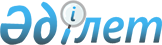 О районном бюджете на 2015-2017 годыРешение Енбекшильдерского районного маслихата Акмолинской области от 23 декабря 2014 года № С-35/2. Зарегистрировано Департаментом юстиции Акмолинской области 6 января 2015 года № 4557      Примечание РЦПИ.

      В тексте документа сохранена пунктуация и орфография оригинала.

      В соответствии с пунктом 2 статьи 9 и пунктом 2 статьи 75 Бюджетного кодекса Республики Казахстан от 4 декабря 2008 года, подпунктом 1) пункта 1 статьи 6 Закона Республики Казахстан от 23 января 2001 года «О местном государственном управлении и самоуправлении в Республике Казахстан», Енбекшильдерский районный маслихат РЕШИЛ:



      1. Утвердить районный бюджет на 2015 – 2017 годы, согласно приложениям 1, 2 и 3 соответственно, в том числе на 2015 год в следующих объемах:



      1) доходы – 2 491 373,3 тысяч тенге, в том числе:

      налоговые поступления – 732 088 тысяч тенге;

      неналоговые поступления – 30652 тысяч тенге;

      поступления от продажи основного капитала 5263 тысяч тенге;

      поступления трансфертов – 1 723 370,3 тысяч тенге;



      2) затраты – 2 467 438,1 тысяч тенге;



      3) чистое бюджетное кредитование – 13 276 тысяч тенге, в том числе:

      бюджетные кредиты – 14 865 тысяч тенге;

      погашение бюджетных кредитов – 1 589 тысяч тенге;



      4) сальдо по операциям с финансовыми активами – 25 130 тенге;



      5) дефицит (профицит) бюджета – -14 470,8 тысяч тенге;



      6) финансирование дефицита (использование профицита) бюджета – 14 470,8 тысяч тенге.

      Сноска. Пункт 1 - в редакции решения Енбекшильдерского районного маслихата Акмолинской области от 24.12.2015 № С-46/2 (вводится в действие с 01.01.2015).



      2. Утвердить доходы районного бюджета за счет следующих источников:



      1) налоговых поступлений, в том числе:

      индивидуального подоходного налога с доходов, не облагаемых у источника выплаты;

      социального налога;

      налогов на имущество;

      земельного налога;

      налога на транспортные средства;

      единого земельного налога;

      акцизов;

      поступления за использование природных и других ресурсов;

      сборы за ведение предпринимательской и профессиональной деятельности;

      государственная пошлина.



      2) неналоговых поступлений, в том числе:

      поступления части чистого дохода государственных предприятий;

      дивиденды на государственные пакеты акций, находящиеся в государственной собственности;

      доходы от аренды имущества, находящегося в государственной собственности;

      прочие неналоговые поступления.



      3) поступления от продажи основного капитала, в том числе:

      продажа земли.



      3. Учесть, что в районном бюджете на 2015 год предусмотрен объем субвенций в сумме 1 056 175 тысяч тенге.



      4. Учесть что в составе поступлений районного бюджета на 2015 год целевые трансферты и бюджетные кредиты из республиканского бюджета согласно приложению 5.



      5. Учесть, что в составе расходов районного бюджета на 2015 год предусмотрены целевые трансферты из областного бюджета согласно приложению 6.

      Распределение указанных сумм целевых трансфертов определяется постановлением акимата района.



      6. В составе расходов районного бюджета на 2015 год предусмотрены, согласно законодательству Республики Казахстан, доплаты в размере 25 процентов от окладов и тарифных ставок специалистам, проживающим и работающим в сельской местности, организаций образования, социального обеспечения, культуры, финансируемых из районного бюджета.



      7. Утвердить резерв местного исполнительного органа на 2015 год в сумме 4085,7 тысяч тенге.

      Сноска. Пункт 7 - в редакции решения Енбекшильдерского районного маслихата Акмолинской области от 26.02.2015 № С-37/9 (вводится в действие с 01.01.2015).



      7-1) учесть, что в районном бюджете на 2015 год, в установленном законом порядке, используются свободные остатки бюджетных средств, образовавшиеся на 1 января 2015 года, в сумме 1194,8 тысяч тенге.

      Сноска. Решение дополнено подпунктом 7-1) в соответствии с решением Енбекшильдерского районного маслихата Акмолинской области от 26.02.2015 № С-37/9 (вводится в действие с 01.01.2015).



      8. Утвердить перечень районных бюджетных программ, не подлежащих секвестру в процессе исполнения районного бюджета на 2015 год, согласно приложению 4.



      9. Учесть в районном бюджете на 2015 год затраты по программам аппарата акима района в городе, города районного значения, поселка, села, сельского округа согласно приложению 7 к настоящему решению.



      10. Настоящее решение вступает в силу со дня государственной регистрации в Департаменте юстиции Акмолинской области и вводится в действие с 1 января 2015 года.      Председатель сессии

      районного маслихата                        О.Жомартов      Секретарь районного

      маслихата                                  С.Есполов      СОГЛАСОВАНО      Аким Енбекшильдерского района

      Акмолинской области                        А.Садуақасұлы

Приложение 1      

к решению Енбекшильдерского

районного маслихата    

от 23 декабря 2014    

года № С-35/2       

Районный бюджет на 2015 год      Сноска. Приложение 1 - в редакции решения Енбекшильдерского районного маслихата Акмолинской области от 24.12.2015 № С-46/2 (вводится в действие с 01.01.2015).

Приложение 2       

к решению Енбекшильдерского

районного маслихата   

от 23 декабря 2014    

года № С-35/2        

Районный бюджет на 2016 год

Приложение 3       

к решению Енбекшильдерского

районного маслихата   

от 23 декабря 2014   

года № С-35/2       

Районный бюджет на 2017 год

Приложение 4       

к решению Енбекшильдерского

районного маслихата   

от 23 декабря 2014    

года № С-35/2       

Перечень районных бюджетных программ, не подлежащих секвестру в процессе исполнения районного бюджета на 2014 год

Приложение 5       

к решению Енбекшильдерского

районного маслихата   

от 23 декабря 2014   

года № С-35/2       

Целевые трансферты и бюджетные кредиты из республиканского бюджета на 2015 год      Сноска. Приложение 5 - в редакции решения Енбекшильдерского районного маслихата Акмолинской области от 24.12.2015 № С-46/2 (вводится в действие с 01.01.2015).

Приложение 6        

к решению Енбекшильдерского

районного маслихата   

от 23 декабря 2014    

года № С-35/2        

Целевые трансферты из областного бюджета на 2015 год      Сноска. Приложение 6 - в редакции решения Енбекшильдерского районного маслихата Акмолинской области от 24.12.2015 № С-46/2 (вводится в действие с 01.01.2015).

Приложение 7       

к решению Енбекшильдерского

районного маслихата   

от 23 декабря 2014    

года № С-35/2       

Затраты по программам аппарата акима района в городе, города районного значения, поселка, села, сельского округа      Сноска. Приложение 7 - в редакции решения Енбекшильдерского районного маслихата Акмолинской области от 24.12.2015 № С-46/2 (вводится в действие с 01.01.2015).продолжение таблицыпродолжение таблицыпродолжение таблицы
					© 2012. РГП на ПХВ «Институт законодательства и правовой информации Республики Казахстан» Министерства юстиции Республики Казахстан
				КатегорияКатегорияКатегорияКатегорияСумма, тысяч тенгеКлассКлассКлассСумма, тысяч тенгеПодклассПодклассСумма, тысяч тенгеНаименованиеСумма, тысяч тенге123451. Доходы2491373,31Налоговые поступления7320881Подоходный налог89392Индивидуальный подоходный налог89393Социальный налог2627821Социальный налог2627824Налоги на собственность4106301Налоги на имущество3675043Земельный налог89774Налог на транспортные средства299495Единый земельный налог42005Внутренние налоги на товары, работы и услуги479862Акцизы12783Поступления за использование природных и других ресурсов370004Сборы за ведение предпринимательской и профессиональной деятельности97088Обязательные платежи, взимаемые за совершение юридически значимых действий и (или) выдачу документов уполномоченными на то государственными органами или должностными лицами17511Государственная пошлина17512Неналоговые поступления306521Доходы от государственной собственности11711Поступления части чистого дохода государственных предприятий685Доходы от аренды имущества, находящегося в государственной собственности11007Вознаграждения по кредитам, выданным из государственного бюджета36Прочие неналоговые поступления294811Прочие неналоговые поступления294813Поступления от продажи основного капитала52631Продажа государственного имущества, закрепленного за государственными учреждениями17201Продажа государственного имущества,закрепленного за государственными учреждениями17203Продажа земли и нематериальных активов35431Продажа земли35022Продажа нематериальных активов414Поступления трансфертов1723370,32Трансферты из вышестоящих органов государственного управления1723370,32Трансферты из областного бюджета1723370,3Функциональная группаФункциональная группаФункциональная группаФункциональная группаФункциональная группаСуммаФункциональная подгруппаФункциональная подгруппаФункциональная подгруппаФункциональная подгруппаСуммаАдминистратор бюджетных программАдминистратор бюджетных программАдминистратор бюджетных программСуммаПрограммаПрограммаСуммаНаименованиеСуммаII. Затраты2467438,101Государственные услуги общего характера251383,11Представительные, исполнительные и другие органы, выполняющие общие функции государственного управления211801,8112Аппарат маслихата района (города областного значения)14242,3001Услуги по обеспечению деятельности маслихата района (города областного значения)13882,3003Капитальные расходы государственного органа360122Аппарат акима района (города областного значения)62950001Услуги по обеспечению деятельности акима района (города областного значения)62470003Капитальные расходы государственного органа480123Аппарат акима района в городе, города районного значения, поселка, села, сельского округа134609,5001Услуги по обеспечению деятельности акима района в городе, города районного значения, поселка, села, сельского округа133589,5022Капитальные расходы государственного органа10202Финансовая деятельность748,4459Отдел экономики и финансов района (города областного значения)748,4003Проведение оценки имущества в целях налогообложения497010Приватизация, управление коммунальным имуществом, постприватизационная деятельность и регулирование споров, связанных с этим251,49Прочие государственные услуги общего характера38832,9459Отдел экономики и финансов района (города областного значения)20339,7001Услуги по реализации государственной политики в области формирования и развития экономической политики, государственного планирования, исполнения бюджета и управления коммунальной собственностью района (города областного значения)20036,7015Капитальные расходы государственного органа303458Отдел жилищно-коммунального хозяйства, пассажирского транспорта и автомобильных дорог района (города областного значения)10647001Услуги по реализации государственной политики на местном уровне в области жилищно-коммунального хозяйства, пассажирского транспорта и автомобильных дорог10647494Отдел предпринимательства и промышленности района (города областного значения)7846,2001Услуги по реализации государственной политики на местном уровне в области развития предпринимательства и промышленности7846,202Оборона61901Военные нужды2190122Аппарат акима района (города областного значения)2190005Мероприятия в рамках исполнения всеобщей воинской обязанности21902Организация работы по чрезвычайным ситуациям4000122Аппарат акима района (города областного значения)4000006Предупреждение и ликвидация чрезвычайных ситуаций масштаба района (города областного значения)400003Общественный порядок, безопасность, правовая, судебная, уголовно-исполнительная деятельность4009Прочие услуги в области общественного порядка и безопасности400458Отдел жилищно-коммунального хозяйства, пассажирского транспорта и автомобильных дорог района (города областного значения)400021Обеспечение безопасности дорожного движения в населенных пунктах40004Образование1694847,81Дошкольное воспитание и обучение72044464Отдел образования района (города областного значения)72044009Обеспечение деятельности организаций дошкольного воспитания и обучения33717040Реализация государственного образовательного заказа в дошкольных организациях образования383272Начальное, основное среднее и общее среднее образование1235848,9464Отдел образования района (города областного значения)1225180,9003Общеобразовательное обучение1204798,6006Дополнительное образование для детей20382,3465Отдел физической культуры и спорта района (города областного значения)10668017Дополнительное образование для детей и юношества по спорту106684Техническое и профессиональное, послесреднее образование25338,4464Отдел образования района (города областного значения)25338,4018Организация профессионального обучения25338,49Прочие услуги в области образования361616,5464Отдел образования района (города областного значения)43385,5001Услуги по реализации государственной политики на местном уровне в области образования9836,5005Приобретение и доставка учебников, учебно-методических комплексов для государственных учреждений образования района (города областного значения)14359007Проведение школьных олимпиад, внешкольных мероприятий и конкурсов районного (городского) масштаба370,5015Ежемесячная выплата денежных средств опекунам (попечителям) на содержание ребенка-сироты (детей-сирот), и ребенка (детей), оставшегося без попечения родителей8734029Обследование психического здоровья детей и подростков и оказание психолого-медико-педагогической консультативной помощи населению7332,1067Капитальные расходы подведомственных государственных учреждений и организаций2753,4467Отдел строительства района (города областного значения)318231037Строительство и реконструкция объектов образования31823106Социальная помощь и социальное обеспечение76745,32Социальная помощь49399,9451Отдел занятости и социальных программ района (города областного значения)49399,9002Программа занятости5415005Государственная адресная социальная помощь21006Оказание жилищной помощи2381007Социальная помощь отдельным категориям нуждающихся граждан по решениям местных представительных органов9824010Материальное обеспечение детей-инвалидов, воспитывающихся и обучающихся на дому178,6015Территориальные центры социального обслуживания пенсионеров и инвалидов13844016Государственные пособия на детей до 18 лет2712,3017Обеспечение нуждающихся инвалидов обязательными гигиеническими средствами и предоставление услуг специалистами жестового языка, индивидуальными помощниками в соответствии с индивидуальной программой реабилитации инвалида4430023Обеспечение деятельности центров занятости населения694052Проведение мероприятий, посвященных семидесятилетию Победы в Великой Отечественной войне99009Прочие услуги в области социальной помощи и социального обеспечения27345,4451Отдел занятости и социальных программ района (города областного значения)26701,4001Услуги по реализации государственной политики на местном уровне в области обеспечения занятости и реализации социальных программ для населения14757021Капитальные расходы государственного органа120011Оплата услуг по зачислению, выплате и доставке пособий и других социальных выплат240025Внедрение обусловленной денежной помощи по проекту Өрлеу10727,1050Реализация Плана мероприятий по обеспечению прав и улучшению качества жизни инвалидов857,3458Отдел жилищно-коммунального хозяйства, пассажирского транспорта и автомобильных дорог района (города областного значения)644050Реализация Плана мероприятий по обеспечению прав и улучшению качества жизни инвалидов64407Жилищно-коммунальное хозяйство107526,21Жилищное хозяйство3091458Отдел жилищно-коммунального хозяйства, пассажирского транспорта и автомобильных дорог района (города областного значения)846003Организация сохранения государственного жилищного фонда246004Обеспечение жильем отдельных категорий граждан600464Отдел образования района (города областного значения)2245026Ремонт объектов в рамках развития городов и сельских населенных пунктов по Дорожной карте занятости 202022452Коммунальное хозяйство77786,9123Аппарат акима района в городе, города районного значения, поселка, села, сельского округа69,9014Организация водоснабжения населенных пунктов69,9458Отдел жилищно-коммунального хозяйства, пассажирского транспорта и автомобильных дорог района (города областного значения)68717012Функционирование системы водоснабжения и водоотведения14659026Организация эксплуатации тепловых сетей, находящихся в коммунальной собственности районов (городов областного значения)54058467Отдел строительства района (города областного значения)9000058Развитие системы водоснабжения и водоотведения90003Благоустройство населенных пунктов26648,3123Аппарат акима района в городе, города районного значения, поселка, села, сельского округа21248,3008Освещение улиц населенных пунктов10643,1009Обеспечение санитарии населенных пунктов4872011Благоустройство и озеленение населенных пунктов5733,2458Отдел жилищно-коммунального хозяйства, пассажирского транспорта и автомобильных дорог района (города областного значения)5400016Обеспечение санитарии населенных пунктов3400018Благоустройство и озеленение населенных пунктов200008Культура, спорт, туризм и информационное пространство128491,91Деятельность в области культуры46898455Отдел культуры и развития языков района (города областного значения)46898003Поддержка культурно-досуговой работы468982Спорт15513,6465Отдел физической культуры и спорта района (города областного значения)15513,6001Услуги по реализации государственной политики на местном уровне в сфере физической культуры и спорта10608,6006Проведение спортивных соревнований на районном (города областного значения) уровне412007Подготовка и участие членов сборных команд района (города областного значения) по различным видам спорта на областных спортивных соревнованиях44933Информационное пространство45557,2455Отдел культуры и развития языков района (города областного значения)34517,2006Функционирование районных (городских) библиотек29993,2007Развитие государственного языка и других языков народа Казахстана4524456Отдел внутренней политики района (города областного значения)11040002Услуги по проведению государственной информационной политики110409Прочие услуги по организации культуры, спорта, туризма и информационного пространства20523,1455Отдел культуры и развития языков района (города областного значения)6780,2001Услуги по реализации государственной политики на местном уровне в области развития языков и культуры6780,2456Отдел внутренней политики района (города областного значения)13742,9001Услуги по реализации государственной политики на местном уровне в области информации, укрепления государственности и формирования социального оптимизма граждан8699,6003Реализация мероприятий в сфере молодежной политики5043,310Сельское, водное, лесное, рыбное хозяйство, особо охраняемые природные территории, охрана окружающей среды и животного мира, земельные отношения797781Сельское хозяйство30456459Отдел экономики и финансов района (города областного значения)3648099Реализация мер по оказанию социальной поддержки специалистов3648462Отдел сельского хозяйства района (города областного значения)12201001Услуги по реализации государственной политики на местном уровне в сфере сельского хозяйства11965006Капитальные расходы государственного органа236473Отдел ветеринарии района (города областного значения)14607001Услуги по реализации государственной политики на местном уровне в сфере ветеринарии11147007Организация отлова и уничтожения бродячих собак и кошек535008Возмещение владельцам стоимости изымаемых и уничтожаемых больных животных, продуктов и сырья животного происхождения2604010Проведение мероприятий по идентификации сельскохозяйственных животных3216Земельные отношения7948463Отдел земельных отношений района (города областного значения)7948001Услуги по реализации государственной политики в области регулирования земельных отношений на территории района (города областного значения)7828007Капитальные расходы государственного органа1209Прочие услуги в области сельского, водного, лесного, рыбного хозяйства, охраны окружающей среды и земельных отношений41374473Отдел ветеринарии района (города областного значения)41374011Проведение противоэпизоотических мероприятий4137411Промышленность, архитектурная, градостроительная и строительная деятельность196372Архитектурная, градостроительная и строительная деятельность19637467Отдел строительства района (города областного значения)12722001Услуги по реализации государственной политики на местном уровне в области строительства12722468Отдел архитектуры и градостроительства района (города областного значения)6915001Услуги по реализации государственной политики в области архитектуры и градостроительства на местном уровне691512Транспорт и коммуникации73340,91Автомобильный транспорт73340,9123Аппарат акима района в городе, города районного значения, поселка, села, сельского округа1020013Обеспечение функционирования автомобильных дорог в городах районного значения, поселках, селах, сельских округах1020458Отдел жилищно-коммунального хозяйства, пассажирского транспорта и автомобильных дорог района (города областного значения)72320,9023Обеспечение функционирования автомобильных дорог72320,913Прочие10490,83Поддержка предпринимательской деятельности и защита конкуренции82494Отдел предпринимательства и промышленности района (города областного значения)82006Поддержка предпринимательской деятельности829Прочие10408,8123Аппарат акима района в городе, города районного значения, поселка, села, сельского округа10408,7040Реализация мер по содействию экономическому развитию регионов в рамках Программы "Развитие регионов"10408,7459Отдел экономики и финансов района (города областного значения)0,1012Резерв местного исполнительного органа района (города областного значения)0,114Обслуживание долга31Обслуживание долга3459Отдел экономики и финансов района (города областного значения)3021Обслуживание долга местных исполнительных органов по выплате вознаграждений и иных платежей по займам из областного бюджета315Трансферты18604,11Трансферты18604,1459Отдел экономики и финансов района (города областного значения)18604,1006Возврат неиспользованных (недоиспользованных) целевых трансфертов18604,1III. Чистое бюджетное кредитование13276Бюджетные кредиты1486510Сельское, водное, лесное, рыбное хозяйство, особо охраняемые природные территории, охрана окружающей среды и животного мира, земельные отношения148651Сельское хозяйство14865459Отдел экономики и финансов района (города областного значения)14865018Бюджетные кредиты для реализации мер социальной поддержки специалистов148655Погашение бюджетных кредитов15891Погашение бюджетных кредитов15891Погашение бюджетных кредитов, выданных из государственного бюджета1589IV. Сальдо по операциям с финансовыми активами2513013Прочие251309Прочие25130458Отдел жилищно-коммунального хозяйства, пассажирского транспорта и автомобильных дорог района (города областного значения)25130065Формирование или увеличение уставного капитала юридических лиц25130V. Дефицит (профицит) бюджета-14470,8VI. Финансирование дефицита (использование профицита) бюджета14470,87Поступление займов148651Внутренние государственные займы148652Договоры займа1486516Погашение займов15891Погашение займов1589459Отдел экономики и финансов района (города областного значения)1589005Погашение долга местного исполнительного органа перед вышестоящим бюджетом15898Используемые остатки бюджетных средств1194,881Остатки бюджетных средств1194,81Свободные остатки бюджетных средств1194,801Свободные остатки бюджетных средств1194,8КатегорияКатегорияКатегорияКатегорияКатегорияСумма, тысяч тенгеКлассКлассКлассКлассСумма, тысяч тенгеПодклассПодклассПодклассСумма, тысяч тенгеСпецификаСпецификаСумма, тысяч тенгеНаименованиеСумма, тысяч тенге123456I. Доходы18541751Налоговые поступления8752001Подоходный налог135232Индивидуальный подоходный налог135232Индивидуальный подоходный налог с доходов, не облагаемых у источника выплаты135233Социальный налог3597191Социальный налог3597191Социальный налог3597194Налоги на собственность4762221Налоги на имущество4264701Налог на имущество юридических лиц и индивидуальных предпринимателей4256202Налог на имущество физических лиц8503Земельный налог131702Земельный налог с физических лиц на земли населенных пунктов43003Земельный налог на земли промышленности, транспорта, связи, обороны и иного несельскохозяйственного назначения15507Земельный налог с юридических лиц и индивидуальных предпринимателей, частных нотариусов и адвокатов на земли сельскохозяйственного назначения1208Земельный налог с юридических лиц, индивидуальных предпринимателей, частных нотариусов и адвокатов на земли населенных пунктов72004Налог на транспортные средства312821Налог на транспортные средства с юридических лиц75002Налог на транспортные средства с физических лиц237825Единый земельный налог53001Единый земельный налог53005Внутренние налоги на товары, работы и услуги236972Акцизы140296Бензин (за исключением авиационного) реализуемый юридическими и физическими лицами в розницу, а также используемый на собственные производственные нужды135097Дизельное топливо, реализуемое юридическими и физическими лицами в розницу, а также используемые на собственные производственные нужды523Поступления за использование природных и других ресурсов1850015Плата за пользование земельными участками185004Сборы за ведение предпринимательской и профессиональной деятельности37951Сбор за государственную регистрацию индивидуальных предпринимателей2452Лицензионный сбор за право занятия отдельными видами деятельности3803Сбор за государственную регистрацию юридических лиц и учетную регистрацию филиалов и представительств, а также их перерегистрацию1605Сбор за государственную регистрацию залога движимого имущества и ипотеки судна или строящегося судна35014Сбор за государственную регистрацию транспортных средств, а также их перерегистрацию6018Сбор за государственную регистрацию прав на недвижимое имущество и сделок с ним26008Обязательные платежи, взимаемые за совершение юридически значимых действий и (или) выдачу документов уполномоченными на то государственными органами или должностными лицами20391Государственная пошлина20392Государственная пошлина, взимаемая с подаваемых в суд исковых заявлений, заявлений особого искового производства, заявлений (жалоб) по делам особого производства, заявлений о вынесении судебного приказа, заявлений о выдаче дубликата исполнительного листа, заявлений о выдаче исполнительных листов на принудительное исполнение решений третейских (арбитражных) судов и иностранных судов, заявлений о повторной выдаче копий судебных актов, исполнительных листов и иных документов, за исключением государственной пошлины с подаваемых в суд исковых заявлений к государственным учреждениям10204Государственная пошлина, взимаемая за регистрацию актов гражданского состояния, а также за выдачу гражданам справок и повторных свидетельств о регистрации актов гражданского состояния и свидетельств в связи с изменением, дополнением и восстановлением записей актов гражданского состояния7205Государственная пошлина, взимаемая за оформление документов на право выезда за границу на постоянное место жительства и приглашение в Республику Казахстан лиц из других государств, а также за внесение изменений в эти документы558Государственная пошлина, взимаемая за регистрацию места жительства1659Государственная пошлина, взимаемая за выдачу (переоформления) удостоверения охотника и его ежегодную регистрацию210Государственная пошлина, взимаемая за регистрацию и перерегистрацию каждой единицы гражданского, служебного оружия физических и юридических лиц (за исключением холодного охотничьего, сигнального, огнестрельного бесствольного, механических распылителей, аэрозольных и других устройств, снаряженных слезоточивыми или раздражающими веществами, пневматического оружия с дульной энергией не более 7,5 Дж. и калибра до 4,5 мм. включительно)712Государственная пошлина, взимаемая за выдачу разрешений на приобретение, хранение или хранение и ношение, перевозку гражданского, служебного оружия и патронов к нему1521Государственная пошлина, взимаемая за выдачу удостоверений тракториста-машиниста552Неналоговые поступления101001Доходы от государственной собственности16821Поступления части чистого дохода государственных предприятий3502Поступления части чистого дохода коммунальных государственных предприятий3503Дивиденды на государственные пакеты акций, находящиеся в государственной собственности2322Дивиденды на государственные пакеты акций, находящиеся в коммунальной собственности2325Доходы от аренды имущества, находящегося в государственной собственности11008Доходы от аренды имущества, находящегося в коммунальной собственности района (города областного значения), за исключением доходов от аренды государственного имущества, находящегося в управлении акимов города районного значения, села, поселка, сельского округа5009Доходы от аренды жилищ из жилищного фонда, находящегося в коммунальной собственности района (города областного значения), за исключением доходов от аренды государственного имущества, находящегося в управлении акимов города районного значения, села, поселка, сельского округа6006Прочие неналоговые поступления84181Прочие неналоговые поступления84189Другие неналоговые поступления в местный бюджет84183Поступления от продажи основного капитала12003Продажа земли и нематериальных активов12001Продажа земли12001Поступления от продажи земельных участков12004Поступления трансфертов9676752Трансферты из вышестоящих органов государственного управления9676752Трансферты из областного бюджета9676751Целевые текущие трансферты02Целевые трансферты на развитие03Субвенции967675Функциональная группаФункциональная группаФункциональная группаФункциональная группаФункциональная группаСуммаФункциональная под группаФункциональная под группаФункциональная под группаФункциональная под группаСуммаАдминистратор бюджетных программАдминистратор бюджетных программАдминистратор бюджетных программСуммаПрограммаПрограммаСуммаНаименованиеСуммаII. Затраты1854175,001Государственные услуги общего характера258797,01Представительные, исполнительные и другие органы, выполняющие общие функции государственного управления219900112Аппарат маслихата района (города областного значения)16770001Услуги по обеспечению деятельности маслихата района (города областного значения)13788003Капитальные расходы государственного органа2982122Аппарат акима района (города областного значения)61081001Услуги по обеспечению деятельности акима района (города областного значения)60601003Капитальные расходы государственного органа480123Аппарат акима района в городе, города районного значения, поселка, села, сельского округа142049001Услуги по обеспечению деятельности акима района в городе, города районного значения, поселка, села, сельского округа132481022Капитальные расходы государственного органа95682Финансовая деятельность1060459Отдел экономики и финансов района (города областного значения)1060003Проведение оценки имущества в целях налогообложения560010Приватизация, управление коммунальным имуществом, постприватизационная деятельность и регулирование споров, связанных с этим5009Прочие государственные услуги общего характера37837459Отдел экономики и финансов района (города областного значения)19870001Услуги по реализации государственной политики в области формирования и развития экономической политики, государственного планирования, исполнения бюджета и управления коммунальной собственностью района (города областного значения)19630015Капитальные расходы государственного органа240458Отдел жилищно-коммунального хозяйства, пассажирского транспорта и автомобильных дорог района (города областного значения)10471001Услуги по реализации государственной политики на местном уровне в области жилищно-коммунального хозяйства, пассажирского транспорта и автомобильных дорог10471494Отдел предпринимательства и промышленности района (города областного значения)7496001Услуги по реализации государственной политики на местном уровне в области развития предпринимательства и промышленности749602Оборона61901Военные нужды2190122Аппарат акима района (города областного значения)2190005Мероприятия в рамках исполнения всеобщей воинской обязанности21902Организация работы по чрезвычайным ситуациям4000122Аппарат акима района (города областного значения)4000006Предупреждение и ликвидация чрезвычайных ситуаций масштаба района (города областного значения)400003Общественный порядок, безопасность, правовая, судебная, уголовно-исполнительная деятельность4009Прочие услуги в области общественного порядка и безопасности400458Отдел жилищно-коммунального хозяйства, пассажирского транспорта и автомобильных дорог района (города областного значения)400021Обеспечение безопасности дорожного движения в населенных пунктах40004Образование12481731Дошкольное воспитание и обучение31405464Отдел образования района (города областного значения)31405009Обеспечение деятельности организаций дошкольного воспитания и обучения31405040Реализация государственного образовательного заказа в дошкольных организациях образования02Начальное, основное среднее и общее среднее образование1126520464Отдел образования района (города областного значения)1126520003Общеобразовательное обучение1107455006Дополнительное образование для детей190654Техническое и профессиональное, послесреднее образование17243464Отдел образования района (города областного значения)17243018Организация профессионального обучения172439Прочие услуги в области образования73005464Отдел образования района (города областного значения)73005001Услуги по реализации государственной политики на местном уровне в области образования8587005Приобретение и доставка учебников, учебно-методических комплексов для государственных учреждений образования района (города областного значения)12984007Проведение школьных олимпиад, внешкольных мероприятий и конкурсов районного (городского) масштаба759012Капитальные расходы государственного органа2622015Ежемесячная выплата денежных средств опекунам (попечителям) на содержание ребенка-сироты (детей-сирот), и ребенка (детей), оставшегося без попечения родителей9744022Выплата единовременных денежных средств казахстанским гражданам, усыновившим (удорчерившим) ребенка (детей)-сироту и ребенка (детей), оставшегося без попечения родителей638067Капитальные расходы подведомственных государственных учреждений и организаций37671467Отдел строительства района (города областного значения)0037Строительство и реконструкция объектов образования006Социальная помощь и социальное обеспечение551772Социальная помощь40382451Отдел занятости и социальных программ района (города областного значения)40382002Программа занятости5415005Государственная адресная социальная помощь156006Оказание жилищной помощи1950007Социальная помощь отдельным категориям нуждающихся граждан по решениям местных представительных органов11190010Материальное обеспечение детей-инвалидов, воспитывающихся и обучающихся на дому212015Территориальные центры социального обслуживания пенсионеров и инвалидов13121016Государственные пособия на детей до 18 лет3288017Обеспечение нуждающихся инвалидов обязательными гигиеническими средствами и предоставление услуг специалистами жестового языка, индивидуальными помощниками в соответствии с индивидуальной программой реабилитации инвалида4356023Обеспечение деятельности центров занятости населения6949Прочие услуги в области социальной помощи и социального обеспечения14795451Отдел занятости и социальных программ района (города областного значения)14795001Услуги по реализации государственной политики на местном уровне в области обеспечения занятости и реализации социальных программ для населения13180021Капитальные расходы государственного органа120011Оплата услуг по зачислению, выплате и доставке пособий и других социальных выплат276025Внедрение обусловленной денежной помощи по проекту Өрлеу121907Жилищно-коммунальное хозяйство632381Жилищное хозяйство1446458Отдел жилищно-коммунального хозяйства, пассажирского транспорта и автомобильных дорог района (города областного значения)1446003Организация сохранения государственного жилищного фонда246004Обеспечение жильем отдельных категорий граждан12002Коммунальное хозяйство32109123Аппарат акима района в городе, города районного значения, поселка, села, сельского округа50014Организация водоснабжения населенных пунктов50458Отдел жилищно-коммунального хозяйства, пассажирского транспорта и автомобильных дорог района (города областного значения)32059012Функционирование системы водоснабжения и водоотведения14659026Организация эксплуатации тепловых сетей, находящихся в коммунальной собственности районов (городов областного значения)17400467Отдел строительства района (города областного значения)0058Развитие системы водоснабжения и водоотведения в сельских населенных пунктах03Благоустройство населенных пунктов29683123Аппарат акима района в городе, города районного значения, поселка, села, сельского округа24283008Освещение улиц населенных пунктов11324009Обеспечение санитарии населенных пунктов5915010Содержание мест захоронений и погребение безродных203011Благоустройство и озеленение населенных пунктов6841458Отдел жилищно-коммунального хозяйства, пассажирского транспорта и автомобильных дорог района (города областного значения)5400016Обеспечение санитарии населенных пунктов3400018Благоустройство и озеленение населенных пунктов200008Культура, спорт, туризм и информационное пространство1248911Деятельность в области культуры45090455Отдел культуры и развития языков района (города областного значения)45090003Поддержка культурно-досуговой работы450902Спорт16512465Отдел физической культуры и спорта района (города областного значения)16512001Услуги по реализации государственной политики на местном уровне в сфере физической культуры и спорта10273006Проведение спортивных соревнований на районном (города областного значения) уровне1746007Подготовка и участие членов сборных команд района (города областного значения) по различным видам спорта на областных спортивных соревнованиях44933Информационное пространство43575455Отдел культуры и развития языков района (города областного значения)32535006Функционирование районных (городских) библиотек28321007Развитие государственного языка и других языков народа Казахстана4214456Отдел внутренней политики района (города областного значения11040002Услуги по проведению государственной информационной политики через газеты и журналы110409Прочие услуги по организации культуры, спорта, туризма и информационного пространства19714455Отдел культуры и развития языков района (города областного значения)6697001Услуги по реализации государственной политики на местном уровне в области развития языков и культуры6697010Капитальные расходы государственного органа0456Отдел внутренней политики района (города областного значения)13017001Услуги по реализации государственной политики на местном уровне в области информации, укрепления государственности и формирования социального оптимизма граждан8184003Реализация мероприятий в сфере молодежной политики483310Сельское, водное, лесное, рыбное хозяйство, особо охраняемые природные территории, охрана окружающей среды и животного мира, земельные отношения303851Сельское хозяйство22571459Отдел экономики и финансов района (города областного значения)2978099Реализация мер по оказанию социальной поддержки специалистов2978462Отдел сельского хозяйства района (города областного значения)12070001Услуги по реализации государственной политики на местном уровне в сфере сельского хозяйства11834006Капитальные расходы государственного органа236473Отдел ветеринарии района (города областного значения)7523001Услуги по реализации государственной политики на местном уровне в сфере ветеринарии6667007Организация отлова и уничтожения бродячих собак и кошек535008Возмещение владельцам стоимости изымаемых и уничтожаемых больных животных, продуктов и сырья животного происхождения0010Проведение мероприятий по идентификации сельскохозяйственных животных3216Земельные отношения7814463Отдел земельных отношений района (города областного значения)7814001Услуги по реализации государственной политики в области регулирования земельных отношений на территории района (города областного значения)7694007Капитальные расходы государственного органа Капитальные расходы1209Прочие услуги в области сельского, водного, лесного, рыбного хозяйства, охраны окружающей среды и земельных отношений0473Отдел ветеринарии района (города областного значения)0011Проведение противоэпизоотических мероприятий011Промышленность, архитектурная, градостроительная и строительная деятельность231822Архитектурная, градостроительная и строительная деятельность23182467Отдел строительства района (города областного значения)12618001Услуги по реализации государственной политики на местном уровне в области строительства12618468Отдел архитектуры и градостроительства района (города областного значения)10564001Услуги по реализации государственной политики в области архитектуры и градостроительства на местном уровне6764003Разработка схем градостроительного развития территории района и генеральных планов населенных пунктов380012Транспорт и коммуникации232501Автомобильный транспорт23250123Аппарат акима района в городе, города районного значения, поселка, села, сельского округа1020013Обеспечение функционирования автомобильных дорог в городах районного значения, поселках, селах, сельских округах1020458Отдел жилищно-коммунального хозяйства, пассажирского транспорта и автомобильных дорог района (города областного значения)22230023Обеспечение функционирования автомобильных дорог2223013Прочие204923Поддержка предпринимательской деятельности и защита конкуренции82494Отдел предпринимательства и промышленности района (города областного значения)82006Поддержка предпринимательской деятельности829Прочие20410123Аппарат акима района в городе, города районного значения, поселка, села, сельского округа11481040Реализация мер по содействию экономическому развитию регионов в рамках Программы "Развитие регионов"11481459Отдел экономики и финансов района (города областного значения)8929012Резерв местного исполнительного органа района (города областного значения)892914Обслуживание долга01Обслуживание долга0459Отдел экономики и финансов района (города областного значения)0021Обслуживание долга местных исполнительных органов по выплате вознаграждений и иных платежей по займам из областного бюджета015Трансферты01Трансферты0459Отдел экономики и финансов района (города областного значения)0006Возврат неиспользованных (недоиспользованных) целевых трансфертов0III. Чистое бюджетное кредитование0Бюджетные кредиты010Сельское, водное, лесное, рыбное хозяйство, особо охраняемые природные территории, охрана окружающей среды и животного мира, земельные отношения01Сельское хозяйство0459Отдел экономики и финансов района (города областного значения)0018Бюджетные кредиты для реализации мер социальной поддержки специалистов05Погашение бюджетных кредитов01Погашение бюджетных кредитов01Погашение бюджетных кредитов, выданных из государственного бюджета0IV. Сальдо по операциям с финансовыми активами013Прочие09Прочие0456Отдел внутренней политики района (города областного значения)0065Формирование или увеличение уставного капитала юридических лиц0V. Дефицит (профицит) бюджета0VI. Финансирование дефицита (использование профицита) бюджета07Поступление займов01Внутренние государственные займы02Договоры займа016Погашение займов01Погашение займов0459Отдел экономики и финансов района (города областного значения)0005Погашение долга местного исполнительного органа перед вышестоящим бюджетом0022Возврат неиспользованных бюджетных кредитов, выданных из местного бюджета08Используемые остатки бюджетных средств081Остатки бюджетных средств01Свободные остатки бюджетных средств001Свободные остатки бюджетных средств0КатегорияКатегорияКатегорияКатегорияКатегорияСумма, тысяч тенгеКлассКлассКлассКлассСумма, тысяч тенгеПодклассПодклассПодклассСумма, тысяч тенгеСпецификаСпецификаСумма, тысяч тенгеНаименованиеСумма, тысяч тенге123456I. Доходы19172921Налоговые поступления9450001Подоходный налог151072Индивидуальный подоходный налог151072Индивидуальный подоходный налог с доходов, не облагаемых у источника выплаты151073Социальный налог4185391Социальный налог4185391Социальный налог4185394Налоги на собственность4836551Налоги на имущество4265701Налог на имущество юридических лиц и индивидуальных предпринимателей4256202Налог на имущество физических лиц9503Земельный налог143702Земельный налог с физических лиц на земли населенных пунктов43003Земельный налог на земли промышленности, транспорта, связи, обороны и иного несельскохозяйственного назначения15507Земельный налог с юридических лиц и индивидуальных предпринимателей, частных нотариусов и адвокатов на земли сельскохозяйственного назначения1208Земельный налог с юридических лиц, индивидуальных предпринимателей, частных нотариусов и адвокатов на земли населенных пунктов84004Налог на транспортные средства364151Налог на транспортные средства с юридических лиц85002Налог на транспортные средства с физических лиц279155Единый земельный налог63001Единый земельный налог63005Внутренние налоги на товары, работы и услуги255342Акцизы153496Бензин (за исключением авиационного) реализуемый юридическими и физическими лицами в розницу, а также используемый на собственные производственные нужды147097Дизельное топливо, реализуемое юридическими и физическими лицами в розницу, а также используемые на собственные производственные нужды643Поступления за использование природных и других ресурсов1970015Плата за пользование земельными участками197004Сборы за ведение предпринимательской и профессиональной деятельности43001Сбор за государственную регистрацию индивидуальных предпринимателей2602Лицензионный сбор за право занятия отдельными видами деятельности4003Сбор за государственную регистрацию юридических лиц и учетную регистрацию филиалов и представительств, а также их перерегистрацию1655Сбор за государственную регистрацию залога движимого имущества и ипотеки судна или строящегося судна40014Сбор за государственную регистрацию транспортных средств, а также их перерегистрацию7518Сбор за государственную регистрацию прав на недвижимое имущество и сделок с ним30008Обязательные платежи, взимаемые за совершение юридически значимых действий и (или) выдачу документов уполномоченными на то государственными органами или должностными лицами21651Государственная пошлина21652Государственная пошлина, взимаемая с подаваемых в суд исковых заявлений, заявлений особого искового производства, заявлений (жалоб) по делам особого производства, заявлений о вынесении судебного приказа, заявлений о выдаче дубликата исполнительного листа, заявлений о выдаче исполнительных листов на принудительное исполнение решений третейских (арбитражных) судов и иностранных судов, заявлений о повторной выдаче копий судебных актов, исполнительных листов и иных документов, за исключением государственной пошлины с подаваемых в суд исковых заявлений к государственным учреждениям10604Государственная пошлина, взимаемая за регистрацию актов гражданского состояния, а также за выдачу гражданам справок и повторных свидетельств о регистрации актов гражданского состояния и свидетельств в связи с изменением, дополнением и восстановлением записей актов гражданского состояния7805Государственная пошлина, взимаемая за оформление документов на право выезда за границу на постоянное место жительства и приглашение в Республику Казахстан лиц из других государств, а также за внесение изменений в эти документы608Государственная пошлина, взимаемая за регистрацию места жительства1809Государственная пошлина, взимаемая за выдачу (переоформления) удостоверения охотника и его ежегодную регистрацию310Государственная пошлина, взимаемая за регистрацию и перерегистрацию каждой единицы гражданского, служебного оружия физических и юридических лиц (за исключением холодного охотничьего, сигнального, огнестрельного бесствольного, механических распылителей, аэрозольных и других устройств, снаряженных слезоточивыми или раздражающими веществами, пневматического оружия с дульной энергией не более 7,5 Дж. и калибра до 4,5 мм. включительно)912Государственная пошлина, взимаемая за выдачу разрешений на приобретение, хранение или хранение и ношение, перевозку гражданского, служебного оружия и патронов к нему 1821Государственная пошлина, взимаемая за выдачу удостоверений тракториста - машиниста552Неналоговые поступления117001Доходы от государственной собственности16821Поступления части чистого дохода государственных предприятий3502Поступления части чистого дохода коммунальных государственных предприятий3503Дивиденды на государственные пакеты акций, находящиеся в государственной собственности2322Дивиденды на государственные пакеты акций, находящиеся в коммунальной собственности2325Доходы от аренды имущества, находящегося в государственной собственности11008Доходы от аренды имущества, находящегося в коммунальной собственности района (города областного значения), за исключением доходов от аренды государственного имущества, находящегося в управлении акимов города районного значения, села, поселка, сельского округа5009Доходы от аренды жилищ из жилищного фонда, находящегося в коммунальной собственности района (города областного значения), за исключением доходов от аренды государственного имущества, находящегося в управлении акимов города районного значения, села, поселка, сельского округа6006Прочие неналоговые поступления100181Прочие неналоговые поступления100189Другие неналоговые поступления в местный бюджет100183Поступления от продажи основного капитала12003Продажа земли и нематериальных активов12001Продажа земли12001Поступления от продажи земельных участков12004Поступления трансфертов9593922Трансферты из вышестоящих органов государственного управления9593922Трансферты из областного бюджета9593921Целевые текущие трансферты02Целевые трансферты на развитие03Субвенции959392Функциональная группаФункциональная группаФункциональная группаФункциональная группаФункциональная группаСуммаФункциональная под группаФункциональная под группаФункциональная под группаФункциональная под группаСуммаАдминистратор бюджетных программАдминистратор бюджетных программАдминистратор бюджетных программСуммаПрограммаПрограммаСуммаНаименованиеСуммаII. Затраты1917292,001Государственные услуги общего характера258797,01Представительные, исполнительные и другие органы, выполняющие общие функции государственного управления219900112Аппарат маслихата района (города областного значения)16770001Услуги по обеспечению деятельности маслихата района (города областного значения)13788003Капитальные расходы государственного органа2982122Аппарат акима района (города областного значения)61081001Услуги по обеспечению деятельности акима района (города областного значения)60601003Капитальные расходы государственного органа480123Аппарат акима района в городе, города районного значения, поселка, села, сельского округа142049001Услуги по обеспечению деятельности акима района в городе, города районного значения, поселка, села, сельского округа132481022Капитальные расходы государственного органа95682Финансовая деятельность1060459Отдел экономики и финансов района (города областного значения)1060003Проведение оценки имущества в целях налогообложения560010Приватизация, управление коммунальным имуществом, постприватизационная деятельность и регулирование споров, связанных с этим5009Прочие государственные услуги общего характера37837459Отдел экономики и финансов района (города областного значения)19870001Услуги по реализации государственной политики в области формирования и развития экономической политики, государственного планирования, исполнения бюджета и управления коммунальной собственностью района (города областного значения)19630015Капитальные расходы государственного органа240458Отдел жилищно-коммунального хозяйства, пассажирского транспорта и автомобильных дорог района (города областного значения)10471001Услуги по реализации государственной политики на местном уровне в области жилищно-коммунального хозяйства, пассажирского транспорта и автомобильных дорог10471494Отдел предпринимательства и промышленности района (города областного значения)7496001Услуги по реализации государственной политики на местном уровне в области развития предпринимательства и промышленности749602Оборона61901Военные нужды2190122Аппарат акима района (города областного значения)2190005Мероприятия в рамках исполнения всеобщей воинской обязанности21902Организация работы по чрезвычайным ситуациям4000122Аппарат акима района (города областного значения)4000006Предупреждение и ликвидация чрезвычайных ситуаций масштаба района (города областного значения)400003Общественный порядок, безопасность, правовая, судебная, уголовно-исполнительная деятельность4009Прочие услуги в области общественного порядка и безопасности400458Отдел жилищно-коммунального хозяйства, пассажирского транспорта и автомобильных дорог района (города областного значения)400021Обеспечение безопасности дорожного движения в населенных пунктах40004Образование13150901Дошкольное воспитание и обучение34405464Отдел образования района (города областного значения)34405009Обеспечение деятельности организаций дошкольного воспитания и обучения34405040Реализация государственного образовательного заказа в дошкольных организациях образования02Начальное, основное среднее и общее среднее образование1142430464Отдел образования района (города областного значения)1142430003Общеобразовательное обучение1123365006Дополнительное образование для детей190654Техническое и профессиональное, послесреднее образование21943464Отдел образования района (города областного значения)21943018Организация профессионального обучения219439Прочие услуги в области образования116312464Отдел образования района (города областного значения)116312001Услуги по реализации государственной политики на местном уровне в области образования8587005Приобретение и доставка учебников, учебно-методических комплексов для государственных учреждений образования района (города областного значения)12984007Проведение школьных олимпиад, внешкольных мероприятий и конкурсов районного (городского) масштаба759012Капитальные расходы государственного органа2622015Ежемесячная выплата денежных средств опекунам (попечителям) на содержание ребенка-сироты (детей-сирот), и ребенка (детей), оставшегося без попечения родителей9744022Выплата единовременных денежных средств казахстанским гражданам, усыновившим (удочерившим) ребенка (детей)-сироту и ребенка (детей), оставшегося без попечения родителей638067Капитальные расходы подведомственных государственных учреждений и организаций80978467Отдел строительства района (города областного значения)0037Строительство и реконструкция объектов образования006Социальная помощь и социальное обеспечение551772Социальная помощь40382451Отдел занятости и социальных программ района (города областного значения)40382002Программа занятости5415005Государственная адресная социальная помощь156006Оказание жилищной помощи1950007Социальная помощь отдельным категориям нуждающихся граждан по решениям местных представительных органов11190010Материальное обеспечение детей-инвалидов, воспитывающихся и обучающихся на дому212015Территориальные центры социального обслуживания пенсионеров и инвалидов13121016Государственные пособия на детей до 18 лет3288017Обеспечение нуждающихся инвалидов обязательными гигиеническими средствами и предоставление услуг специалистами жестового языка, индивидуальными помощниками в соответствии с индивидуальной программой реабилитации инвалида4356023Обеспечение деятельности центров занятости населения6949Прочие услуги в области социальной помощи и социального обеспечения14795451Отдел занятости и социальных программ района (города областного значения)14795001Услуги по реализации государственной политики на местном уровне в области обеспечения занятости и реализации социальных программ для населения13180021Капитальные расходы государственного органа120011Оплата услуг по зачислению, выплате и доставке пособий и других социальных выплат276025Внедрение обусловленной денежной помощи по проекту Өрлеу1219458Отдел жилищно-коммунального хозяйства, пассажирского транспорта и автомобильных дорог района (города областного значения)0050Реализация Плана мероприятий по обеспечению прав и улучшению качества жизни инвалидов007Жилищно-коммунальное хозяйство632381Жилищное хозяйство1446458Отдел жилищно-коммунального хозяйства, пассажирского транспорта и автомобильных дорог района (города областного значения)1446003Организация сохранения государственного жилищного фонда246004Обеспечение жильем отдельных категорий граждан12002Коммунальное хозяйство32109123Аппарат акима района в городе, города районного значения, поселка, села, сельского округа50014Организация водоснабжения населенных пунктов50458Отдел жилищно-коммунального хозяйства, пассажирского транспорта и автомобильных дорог района (города областного значения)32059012Функционирование системы водоснабжения и водоотведения14659026Организация эксплуатации тепловых сетей, находящихся в коммунальной собственности районов (городов областного значения)17400467Отдел строительства района (города областного значения)0058Развитие системы водоснабжения и водоотведения в сельских населенных пунктах03Благоустройство населенных пунктов29683123Аппарат акима района в городе, города районного значения, поселка, села, сельского округа24283008Освещение улиц населенных пунктов11324009Обеспечение санитарии населенных пунктов5915010Содержание мест захоронений и погребение безродных203011Благоустройство и озеленение населенных пунктов6841458Отдел жилищно-коммунального хозяйства, пассажирского транспорта и автомобильных дорог района (города областного значения)5400016Обеспечение санитарии населенных пунктов3400018Благоустройство и озеленение населенных пунктов200008Культура, спорт, туризм и информационное пространство1248911Деятельность в области культуры45090455Отдел культуры и развития языков района (города областного значения)45090003Поддержка культурно-досуговой работы450902Спорт16512465Отдел физической культуры и спорта района (города областного значения)16512001Услуги по реализации государственной политики на местном уровне в сфере физической культуры и спорта10273006Проведение спортивных соревнований на районном (города областного значения) уровне1746007Подготовка и участие членов сборных команд района (города областного значения) по различным видам спорта на областных спортивных соревнованиях44933Информационное пространство43575455Отдел культуры и развития языков района (города областного значения)32535006Функционирование районных (городских) библиотек28321007Развитие государственного языка и других языков народа Казахстана4214456Отдел внутренней политики района (города областного значения)11040002Услуги по проведению государственной информационной политики через газеты и журналы110409Прочие услуги по организации культуры, спорта, туризма и информационного пространства19714455Отдел культуры и развития языков района (города областного значения)6697001Услуги по реализации государственной политики на местном уровне в области развития языков и культуры6697456Отдел внутренней политики района (города областного значения)13017001Услуги по реализации государственной политики на местном уровне в области информации, укрепления государственности и формирования социального оптимизма граждан8184003Реализация мероприятий в сфере молодежной политики483310Сельское, водное, лесное, рыбное хозяйство, особо охраняемые природные территории, охрана окружающей среды и животного мира, земельные отношения303851Сельское хозяйство22571459Отдел экономики и финансов района (города областного значения)2978099Реализация мер по оказанию социальной поддержки специалистов2978462Отдел сельского хозяйства района (города областного значения)12070001Услуги по реализации государственной политики на местном уровне в сфере сельского хозяйства11834006Капитальные расходы государственного органа236473Отдел ветеринарии района (города областного значения)7523001Услуги по реализации государственной политики на местном уровне в сфере ветеринарии6667007Организация отлова и уничтожения бродячих собак и кошек535008Возмещение владельцам стоимости изымаемых и уничтожаемых больных животных, продуктов и сырья животного происхождения0010Проведение мероприятий по идентификации сельскохозяйственных животных3216Земельные отношения7814463Отдел земельных отношений района (города областного значения)7814001Услуги по реализации государственной политики в области регулирования земельных отношений на территории района (города областного значения)7694007Капитальные расходы государственного органа Капитальные расходы1209Прочие услуги в области сельского, водного, лесного, рыбного хозяйства, охраны окружающей среды и земельных отношений0473Отдел ветеринарии района (города областного значения)0011Проведение противоэпизоотических мероприятий011Промышленность, архитектурная, градостроительная и строительная деятельность193822Архитектурная, градостроительная и строительная деятельность19382467Отдел строительства района (города областного значения)12618001Услуги по реализации государственной политики на местном уровне в области строительства12618468Отдел архитектуры и градостроительства района (города областного значения)6764001Услуги по реализации государственной политики в области архитектуры и градостроительства на местном уровне676412Транспорт и коммуникации232501Автомобильный транспорт23250123Аппарат акима района в городе, города районного значения, поселка, села, сельского округа1020013Обеспечение функционирования автомобильных дорог в городах районного значения, поселках, селах, сельских округах1020458Отдел жилищно-коммунального хозяйства, пассажирского транспорта и автомобильных дорог района (города областного значения)22230023Обеспечение функционирования автомобильных дорог2223013Прочие204923Поддержка предпринимательской деятельности и защита конкуренции82494Отдел предпринимательства и промышленности района (города областного значения)82006Поддержка предпринимательской деятельности829Прочие20410123Аппарат акима района в городе, города районного значения, поселка, села, сельского округа11481040Реализация мер по содействию экономическому развитию регионов в рамках Программы "Развитие регионов"11481459Отдел экономики и финансов района (города областного значения)8929012Резерв местного исполнительного органа района (города областного значения)892914Обслуживание долга01Обслуживание долга0459Отдел экономики и финансов района (города областного значения)0021Обслуживание долга местных исполнительных органов по выплате вознаграждений и иных платежей по займам из областного бюджета015Трансферты01Трансферты0459Отдел экономики и финансов района (города областного значения)0006Возврат неиспользованных (недоиспользованных) целевых трансфертов0III. Чистое бюджетное кредитование0Бюджетные кредиты010Сельское, водное, лесное, рыбное хозяйство, особо охраняемые природные территории, охрана окружающей среды и животного мира, земельные отношения01Сельское хозяйство0459Отдел экономики и финансов района (города областного значения)0018Бюджетные кредиты для реализации мер социальной поддержки специалистов05Погашение бюджетных кредитов01Погашение бюджетных кредитов01Погашение бюджетных кредитов, выданных из государственного бюджета0IV. Сальдо по операциям с финансовыми активами013Прочие09Прочие0456Отдел внутренней политики района (города областного значения)0065Формирование или увеличение уставного капитала юридических лиц0V. Дефицит (профицит) бюджета0VI. Финансирование дефицита (использование профицита) бюджета07Поступление займов01Внутренние государственные займы02Договоры займа016Погашение займов01Погашение займов0459Отдел экономики и финансов района (города областного значения)0005Погашение долга местного исполнительного органа перед вышестоящим бюджетом0022Возврат неиспользованных бюджетных кредитов, выданных из местного бюджета08Используемые остатки бюджетных средств081Остатки бюджетных средств01Свободные остатки бюджетных средств001Свободные остатки бюджетных средств0Функциональная группаФункциональная группаФункциональная группаФункциональная группаФункциональная группаФункциональная группаФункциональная подгруппаФункциональная подгруппаФункциональная подгруппаФункциональная подгруппаФункциональная подгруппаАдминистратор бюджетных программАдминистратор бюджетных программАдминистратор бюджетных программАдминистратор бюджетных программПрограммаПрограммаПрограммаЗатраты4Образование02Начальное, основное среднее и общее среднее образование464Отдел образования района (города областного значения)003Общеобразовательное обучениеНаименованиесумма, тысяч тенге12Всего200102,3Целевые текущие трансферты185237,3в том числе:На выплату ежемесячной надбавки за особые условия труда к должностными окладам работников государственных учреждений, не являющихся государственными служащими, а также работников государственных казенных предприятий, финансируемых из местных бюджетов91452Отдел образования района70369На реализацию государственного образовательного заказа в дошкольных организациях образования38327На повышение оплаты учителям, прошедшим повышение квалификации по трехуровневой системе32042Отдел занятости и социальных программ района18418,3На внедрение обусловленной денежной помощи по проекту Өрлеу9526На увеличение норм обеспечения инвалидов обязательными гигеническими средствами857,3На проведение мероприятий посвященных 70 летию Победы6825На увеличение штатной численности местных исполнительных органов по регистрации актов гражданского состояния1210Отдел жилищно-коммунального хозяйства, пассажирского транспорта и автомобильных дорог района644На установку дорожных знаков и указателей в местах расположения организаций, ориентированных на обслуживание инвалидов, в рамках реализации плана действий по обеспечению прав и улучшению качества жизни инвалидов71На обустройство пешеходных переходов звуковыми устройствами в местах расположения организаций, ориентированных на обслуживание инвалидов573Отдел ветеринарии4354На увеличение штатной численности местных исполнительных органов агропромышленного комплекса4354Целевые трансферты на развитие0Бюджетные кредиты14865Отдел экономики и финансов района14865Бюджетные кредиты местным исполнительным органам для реализации мер социальной поддержки специалистов14865Наименованиесумма, тысяч тенге12Всего481958Целевые текущие трансферты141597в том числе:Отдел образования района9544На обследование психического здоровья детей и подростков и оказание психолого-медико-педагогической консультативной помощи населению6979На оснащение электронными учебниками в государственных учреждениях основного среднего и общего среднего образования1375На текущий ремонт крыши СШ с. Мамай1190Отдел физической культуры и спорта10000На детскую юношескую спортивную школу10000Отдел занятости и социальных программ района3075на проведение мероприятий посвященных 70 летию Победы3075Отдел ветеринарии района43978На возмещение (до 50%) стоимости сельскохозяйственных животных (крупного и мелкого рогатого скота) больных бруцеллезом2604На проведение противоэпизоотических мероприятий41374Отдел жилищно-коммунального хозяйства, пассажирского транспорта и автомобильных дорог75000На текущий ремонт автомобильных дорог50000На ремонт центральной котельной и сетей теплоснабжения в г. Степняк25000Целевые трансферты на развитие340361в том числе:Отдел строительства района315231На строительство и реконструкцию объектов образования315231На развитие систем водоснабжения в сельских населенных пунктах0Отдел жилищно-коммунального хозяйства, пассажирского транспорта и автомобильных дорог25130Увеличение уставного капитала ГКП на ПХВ "Степняк су"25130Функциональная группаФункциональная группаФункциональная группаФункциональная группаФункциональная группаСумма, тысяч тенгеФункциональная подгруппаФункциональная подгруппаФункциональная подгруппаФункциональная подгруппаСумма, тысяч тенгеАдминистратор бюджетных программАдминистратор бюджетных программАдминистратор бюджетных программАдминистратор бюджетных программСумма, тысяч тенгеПрограммаПрограммаПрограммаСумма, тысяч тенгеНаименованиеСумма, тысяч тенгеЗатраты167356,41Государственные услуги общего характера134609,501Представительные, исполнительные и другие органы, выполняющие общие функции государственного управления134609,5123Аппарат акима района в городе, города районного значения, поселка, села, сельского округа134609,5001Услуги по обеспечению деятельности акима района в городе, города районного значения, поселка, села, сельского округа133589,5022Капитальные расходы государственного органа10207Жилищно-коммунальное хозяйство21318,202Коммунальное хозяйство69,9123Аппарат акима района в городе, города районного значения, поселка, села, сельского округа69,9014Организация водоснабжения населенных пунктов69,903Благоустройство населенных пунктов21248,3123Аппарат акима района в городе, города районного значения, поселка, села, сельского округа21248,3008Освещение улиц населенных пунктов10643,1009Обеспечение санитарии населенных пунктов4872011Благоустройство и озеленение населенных пунктов5733,212Транспорт и коммуникации102001Автомобильный транспорт1020123Аппарат акима района в городе, города районного значения, поселка, села, сельского округа1020013Обеспечение функционирования автомобильных дорог в городах районного значения, поселках, селах, сельских округах102013Прочие10408,79Прочие10408,7123Аппарат акима района в городе, города районного значения, поселка, села, сельского округа10408,7040Реализация мер по содействию экономическому развитию регионов в рамках Программы "Развитие регионов"10408,7в том числе по селам и сельским округамв том числе по селам и сельским округамв том числе по селам и сельским округамв том числе по селам и сельским округамв том числе по селам и сельским округамгород Степняксело ЗаозерноеВалихановский сельский округЕнбекшильдерский сельский округсело Краснофлотское237449284,9919110336,48925,3150188668,984848232,68147,3150188668,984848232,68147,3150188668,984848232,68147,3150188548,983648232,68027,30120120012087262703471363,146300000000000000087262703471363,146387262703471363,146340261001001155,11791219701072089234811001400192000000000000000000000346360740,73150346360740,73150346360740,73150346360740,7315Донской сельский округУльгинский сельский округсело МамайЗаураловский сельский округБаймырзинский сельскийокруг9248,11438170771054211322,37457,111867647182169440,37457,111867647182169440,37457,111867647182169440,37457,111767647182169320,30100001204161604259145911730000500000500000504161604259145911234161604259145911230 1415010867531711891301501502450129223220000000000000000000001375910347867709137591034786770913759103478677091375910347867709село КенащиАксуский сельский округАнгалбатырский сельский округМакинский сельский округБирсуатский сельский округ7462779710400,4177649881670167868009,2125108601,1670167868009,2125108601,1670167868009,2125108601,1670167867809,2123908481,1002001201203902112391,21819426,9000019,9000019,9000019,93902112391,218194073902112391,21819407115060011140135721668361150140139123,234425705300490005300490005300490005300490037127002945853371270029458533712700294585337127002945853